Curriculum Vitae							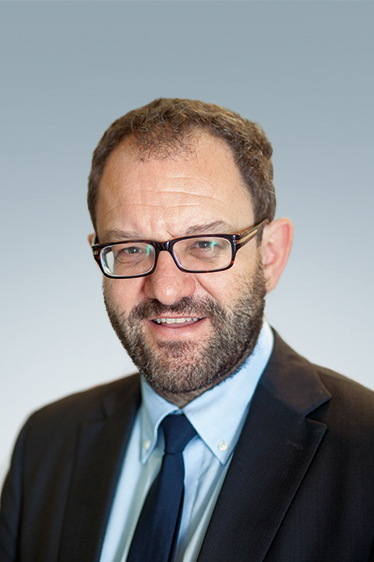 Prof. Dr. Dr. Michele Solimena Sprecher des Deutschen Zentrums für Diabetesforschung (DZD) Leiter des Paul Langerhans Instituts Dresden des Helmholtz Zentrums München am Universitätsklinikum und der Medizinischen Fakultät Carl Gustav Carus der TU DresdenAkademischer und beruflicher Werdegangseit 2009	Leiter des Paul Langerhans Instituts Dresden des Helmholtz Zentrums München am Universitätsklinikum und der Medizinischen Fakultät Carl Gustav Carus der TU Dresden2009	W3-Professor für Molekulare Diabetologie, Medizinische Fakultät, TU Dresden2007	Fellow des Max-Planck-Instituts für Molekulare Zellbiologie und Genetik, Dresden2003	C3-Professor für Molekulare Diabetologie, Medizinische Fakultät, TU Dresden2001-2002	Gruppenleiter, Max-Planck-Institut für Molekulare Zellbiologie und Genetik, Dresden2000-2001 	Associate Professor, Abteilung für Innere Medizin und Zellbiology, Yale University School of Medicine1994-1999	Assistant Professor, Abteilung für Innere Medizin, Sektion Endokrinologie, Yale University School of Medicine1989-1992	Universität Mailand, Fakultät für Medizin, Italien (Ph.D. in Pharmakologie und Toxikologie)1988-1993	Postdoktorand, Abteilung für Pharmakologie, Universität Mailand, School of Medicine